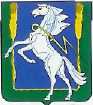 СОВЕТ ДЕПУТАТОВ ПОЛЕТАЕВСКОГО СЕЛЬСКОГО ПОСЕЛЕНИЯ СОСНОВСКОГО МУНИЦИПАЛЬНОГО РАЙОНА РЕШЕНИЕот «30» ноября 2017 года № 132                                                                         О Положении «Размещения сведений о доходах, расходах, об   имуществе   и обязательствах имущественного        характера           лицами      замещающими муниципальные должности в  Полетаевском сельском поселении      и   членов       их      семей       на     официальном     сайте     органов     местного самоуправления Полетаевского сельского поселения    в    сети    Интернет»     В соответствии с Федеральным законом от 03.04.2017 года  № 64-ФЗ «О внесении изменений в отдельные законодательные акты Российской Федерации в целях совершенствования государственной политики в области противодействия коррупции»,  частью 7.4. статьи 40 Федерального закона от 06.10.2003 N 131-ФЗ «Об общих принципах организации местного самоуправления в Российской Федерации», частью 4.3 статьи 12.1 Федерального закона от 25.12.2008 N 273-ФЗ «О противодействии коррупции», Указом Президента РФ от 08.07.2013г. № 613 « Вопросы противодействия коррупции», Совет депутатов Полетаевского сельского поселения, РЕШАЕТ:     1. Утвердить положение «Размещения сведений о доходах, расходах, об имуществе и обязательствах имущественного    характера   лицами   замещающими муниципальные   должности в Полетаевском сельском поселении и членов их семей на официальном сайте органов местного самоуправления Полетаевского сельского поселения в сети Интернет».2. Опубликовать данное Решение в информационные бюллетени «Сосновская Нива» и на официальном сайте органов местного самоуправления Полетаевского сельского поселения в сети Интернет.3. Ответственность за размещение сведений о доходах, расходах, об имуществе и обязательствах имущественного    характера   лицами   замещающими муниципальные   должности и членов их семей возложить на должностное лицо ответственного за работу по профилактике коррупционных правонарушений.4.Настоящее Решение вступает в силу со дня его официального опубликования.Председатель Совета депутатов                              Глава Полетаевского сельскогоПолетаевского сельского поселения                       поселения _______________С.О. Башлыков                       _______________Е.Я. Лаврова                                                                                                                           Утверждён Решением Совета депутатов Полетаевского сельского поселения               от «30» ноября 2017 года №132 Положение «Размещения сведений о доходах, расходах, об имуществе и  обязательствах имущественного    характера   лицами   замещающими муниципальные   должности в Полетаевском сельском поселении и членов их семей на официальном сайте органов  местного самоуправления Полетаевского сельского поселения в сети  Интернет.1.Настоящим Положением устанавливаются обязанности органов местного самоуправления Полетаевского сельского поселения по размещению сведений о доходах, расходах, об имуществе и обязательствах имущественного характера депутатов Совета депутатов Полетаевского сельского поселения, Главы Полетаевского сельского поселения (далее – лица, замещающие муниципальные должности), а также сведений о доходах, расходах их супругов (супруг) и несовершеннолетних детей (далее – членов их семей), об имуществе, принадлежащем им на праве собственности, и об их обязательствах имущественного характера (далее – сведения о доходах, расходах, об имуществе и обязательствах имущественного характера) на официальном сайте органов местного самоуправления Полетаевского сельского поселения в сети Интернет и (или) предоставлению этих сведений официальным средствам массовой информации для опубликования.2.  Сведения о доходах, расходах, об имуществе и обязательствах имущественного характера депутатов Совета депутатов Полетаевского сельского поселения размещаются на официальном сайте органов местного самоуправления Полетаевского сельского поселения в сети Интернет».3. Сведения о доходах, расходах, об имуществе и обязательствах имущественного характера Полетаевского сельского поселения размещаются на официальном сайте органов местного самоуправления Полетаевского сельского поселения в сети Интернет» (poletaevskoe.eps74.ru).4. На официальном сайте органов местного самоуправления Полетаевского сельского поселения в сети Интернет размещаются следующие сведения о доходах, расходах, об имуществе и обязательствах имущественного характера лиц, замещающих муниципальные должности в Полетаевском сельском поселении, замещение которых влечет за собой размещение таких сведений, а также сведений о доходах, расходах, об имуществе и обязательствах имущественного характера членов их семей:1) перечень объектов недвижимого имущества, принадлежащих лицу замещающему муниципальную должность, его супруге (супругу) и несовершеннолетним детям на праве собственности или находящихся в их пользовании, с указанием вида, площади и страны расположения каждого из таких объектов;2) перечень транспортных средств с указанием вида и марки, принадлежащих на праве собственности лицу замещающему муниципальную должность, его супруге (супругу) и несовершеннолетним детям;3) декларированный годовой доход лица замещающего муниципальную должность, его супруги (супруга) и несовершеннолетних детей;4) сведения об источниках получения средств, за счет которых совершены сделки по приобретению земельного участка, иного объекта недвижимого имущества, транспортного средства, ценных бумаг, долей участия, паев в уставных (складочных) капиталах организаций, если общая сумма таких сделок превышает общий доход  лица замещающего муниципальную должность и его супруги (супруга) за три последних года, предшествующих отчетному периоду.5. В размещаемых официальном сайте органов местного самоуправления Полетаевского сельского поселения в сети  Интернет сведениях о доходах, расходах, об имуществе и обязательствах имущественного характера запрещается указывать:1) иные сведения (кроме указанных в пункте 4 настоящего Порядка) о доходах лица замещающего муниципальную должность, его супруги (супруга) и несовершеннолетних детей, об имуществе, принадлежащем на праве собственности названным лицам, и об их обязательствах имущественного характера;2) персональные данные супруги (супруга), детей и иных членов семьи лица замещающего муниципальную должность;3) данные, позволяющие определить место жительства, почтовый адрес, телефон и иные индивидуальные средства коммуникации лица замещающего муниципальную должность, его супруги (супруга), детей и иных членов семьи;4) данные, позволяющие определить местонахождение объектов недвижимого имущества, принадлежащих лицу замещающему муниципальную должность, его супруге (супругу), детям, иным членам семьи на праве собственности или находящихся в их пользовании;5) информацию, отнесенную к государственной тайне или являющуюся конфиденциальной.6. Сведения о доходах, расходах, об имуществе и обязательствах имущественного характера, указанные в пункте 4 настоящего Порядка, за весь период замещения лицом муниципальной должности Полетаевского сельского поселения, замещение которой влечет за собой размещение сведений о доходах, расходах, об имуществе и обязательствах имущественного характера, а также сведения о доходах, расходах, об имуществе и обязательствах имущественного характера его супруги (супруга) и несовершеннолетних детей находятся на официальном сайте органов местного самоуправления  Полетаевского сельского поселения в сети  Интернет (poletaevskoe.eps74.ru.) и ежегодно обновляются в течение 14 рабочих дней со дня истечения срока, установленного для их подачи.7. Должностное лицо ответственного за работу по профилактике коррупционных правонарушений администрации Полетаевского сельского поселения:1)в течение трех рабочих дней со дня поступления запроса от средств массовой информации сообщают о нем лицу, замещающему  муниципальную должность, в отношении которого поступил запрос;2) в течение семи  рабочих дней со дня поступления запроса от средств массовой информации обеспечивает предоставление им сведений, указанных в пункте 4 настоящего Положения, в том случае, если запрашиваемые сведения  отсутствуют на официальных сайтах.      8. Лица обеспечивающие размещение сведений о доходах, расходах, об имуществе и обязательствах имущественного характера на официальном сайте органов местного самоуправления Полетаевского сельского поселения в сети Интернет несут в соответствии с законодательством Российской Федерации ответственность за несоблюдение настоящего Порядка, а также за разглашение сведений, отнесенных к государственной тайне или являющихся конфиденциальными.9. Лица обеспечивающие размещение сведений о доходах, расходах, об имуществе и обязательствах имущественного характера на официальном сайте органов местного самоуправления, в обязательном порядке получают согласие на обработку персональных в письменной форме от лиц занимающих муниципальные должности, необходимое для размещения указанных сведений. 